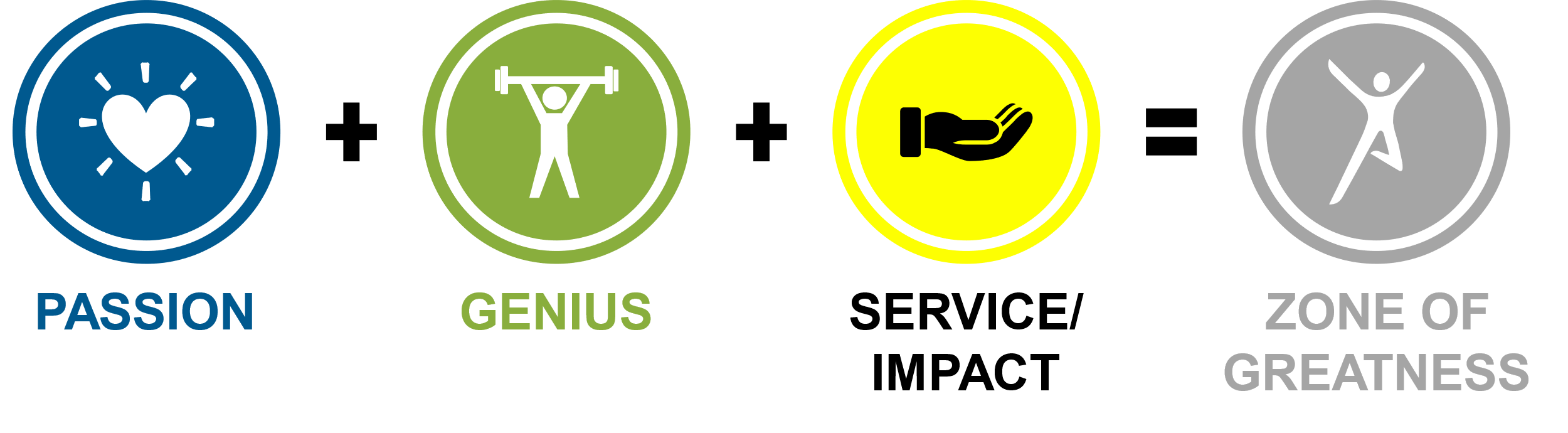 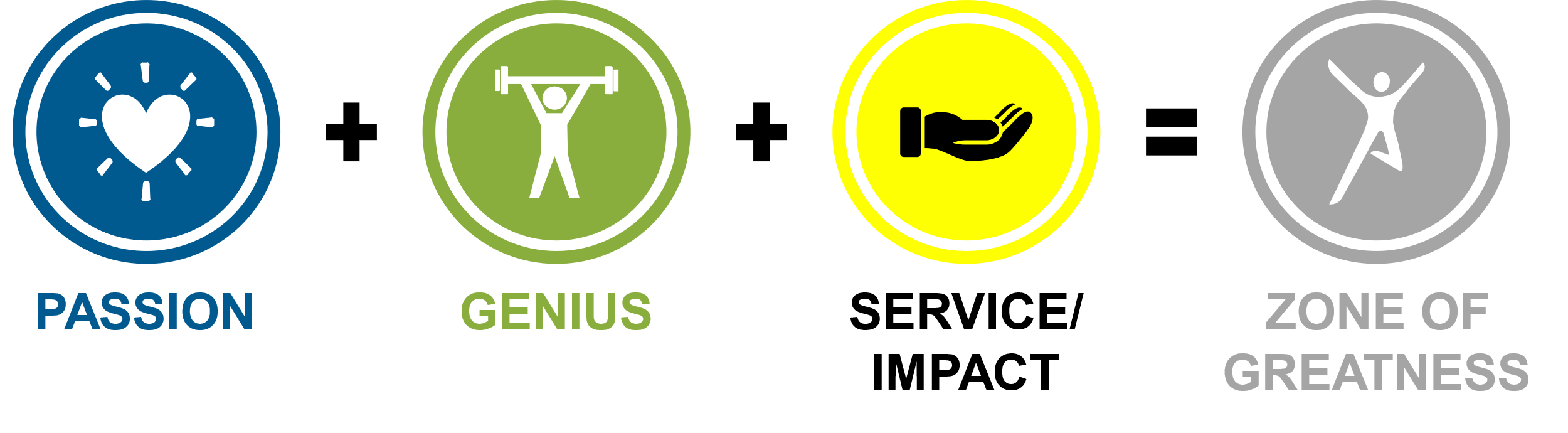 KNOW YOUR ZONE OF GREATNESS (ZOG)PART 1 – PASSIONWRITE YOUR TOP 3 PASSIONSKNOW YOUR ZONE OF GREATNESS (CONT’D)How does your ZOG align with WAPA’s vision and mission?DEFINE THE GAMECONSCIOUS GAME (Inner Work)What inner work could you focus on to become a more creative leader? Define the actions you plan to take…COMPETENCE GAME (Outer Work)What areas could be sharpened to improve your leadership effectiveness? Define the areas and actions you plan to take…FIND YOUR “GO TO” AND PERFECT ITWhat elements of your overall leadership game do you excel at?XedOUTSelectedWhen I was a child, I dreamed of      I can’t pass up a book/movie/tv show about      If I took off work for a week, I’d spend the time      Most people don’t know this about me, but I really enjoy      I am the go-to person when my friends need help with      If I could star in my own how-to TV show, it would be about      If I were to make a homemade gift, it would involve      I’ve tried it only once or twice, but I really enjoy      The closest I come to a runner’s high is when I’m      If I won first prize in a talent show, it would be for      PART 2 – GENIUSPART 3 – SERVICE/IMPACTZOG STATEMENT“Sadly, developing our leadership effectiveness often gets side-lined because we resist the vulnerability of learning and changing. It takes courage to face the truth about ourselves. The truth shall set us free, but first it may make us miserable.” ~ Robert J. Anderson & William A. AdamsAREAS OF IMPROVEMENTACTION ITEMSMastering leadership is definitely possible, however it will require your time and effort. As stated by the authors of Mastering Leadership, “mastering leadership is neither common nor common sense. It is uncommon sense. There are no shortcuts to greatness. As T.S. Eliot said, it will ‘cost not less than everything.’ It is worth the cost.” With that, I say, “you got this!” ~Anita “AC” Clinton